Dobrodružství panáčků z Člověče nezlob se. Zrovna se cvičí na obranou strategii proti modrým,žlutým a červeným panáčkům.Fialové družstvo trénuje kouč Ema, která jim dnešní trénink velice ztížila. Jejich překážková dráha vede tajemným světem pohádek.Musejí překonat zeď lásky, kterou přelezou díky provazům. Dále je čeká cesta Pokémona a tam je čeká objetí všech Pokémonů na světě. Potom musejí prolézt tunelem tajemství do říše knih a všemožných pohádek. A na konec půjdou po cestičce z křišťálů až ke kouči Emě.Obrázek hry: 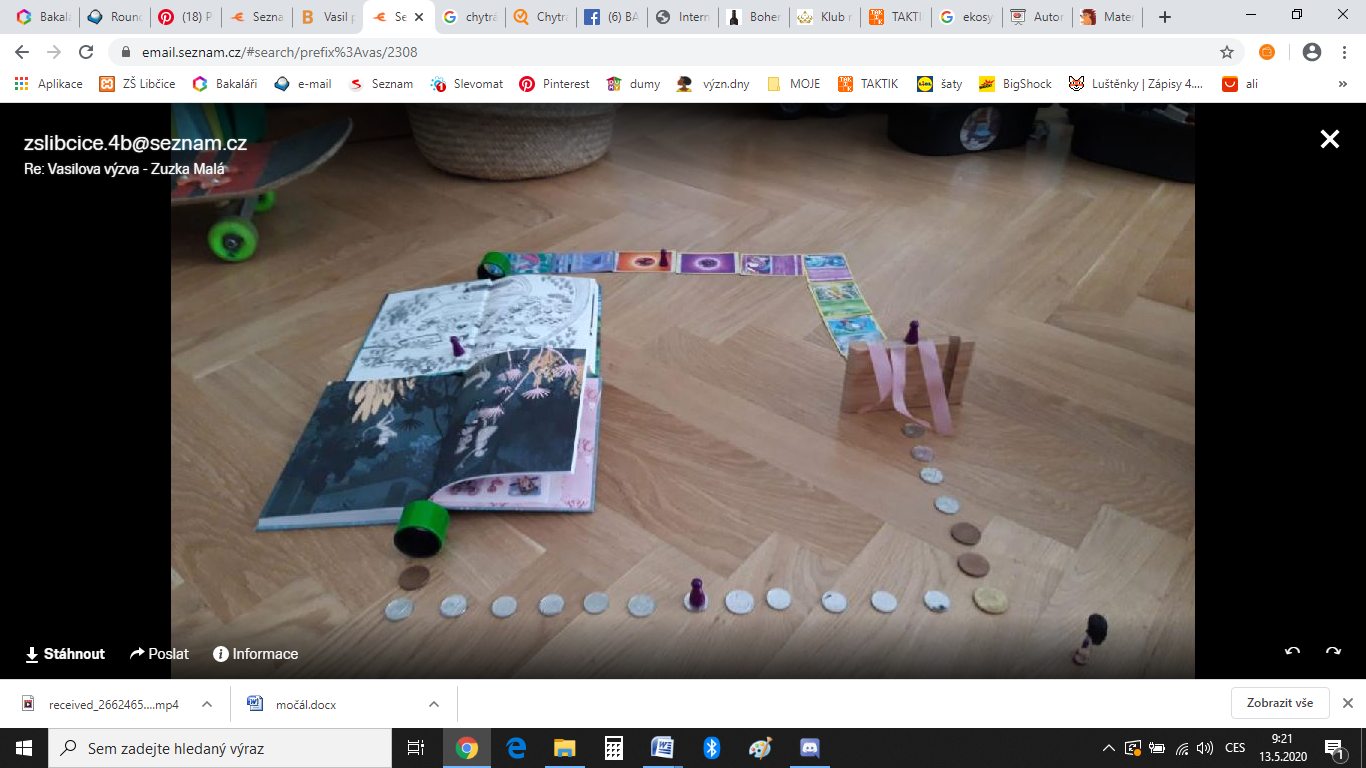 